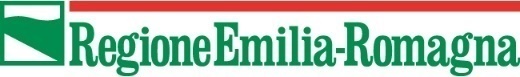 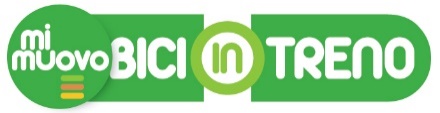 A Ferrovie Emilia Romagna s.r.l.Oggetto: richiesta di rimborso riservato agli abbonati MINORENNI con abbonamento annuale regionale nominativo per l’acquisto di biciclette pieghevoli nuoveIl/la Sottoscritto/a (genitore/tutore) __________________________________________________________C.F. __________________________________ nato/a a ____________________________________ (_____) il ____/____/_____, residente a ___________________ (___), Via __________________________ n° _____Tel. __________________________ e-mail ____________________________________________ consapevole che chiunque rilascia dichiarazioni mendaci è punito ai sensi del codice penale e delle leggi speciali in materia, ai sensi e per gli effetti dell'art. 46 D.P.R. n. 445/2000CHIEDEIl rimborso riservato agli abbonati con abbonamento annuale regionale nominativo per l’acquisto di biciclette pieghevoli nuoveAttesta di aver acquistato in data non anteriore al 1° settembre 2022 una bicicletta pieghevole nuova, conforme ai requisiti di ingombro massimo (80x110x45 cm) fissati per il trasporto in treno senza limitazioni, della seguente Marca______________ Modello_____________ come risulta dalla fattura di acquisto a me intestata che allego alla presente richiesta.Dati dell’abbonato minorenneNome/Cognome _________________________________________ C.F. ___________________________ nato/a a ________________________________________________ (_____)  il _____/_____/__________Comune di residenza ____________________________________________________________________ Stazione ferroviaria di partenza ____________________________________________________________ Stazione ferroviaria di destinazione _________________________________________________________Abbonamento valido dal _______________ al _____________________Carta Unica/Mi Muovo N. _____________________________________A tal fine:Richiede di poter ottenere un rimborso pari al 50% del costo sostenuto fino al massimo di € 300 riservato agli abbonati con abbonamento annuale regionale nominativo da accreditare sul c/c:IBAN (solo Italia) con validità di almeno 6 mesi successivi alla data di richiesta:intestato a _________________________________Allega: 1) copia documento di identità del richiedente e dell’abbonato minorenne,2) copia della fattura di acquisto intestata al richiedente(genitore/tutore). Non sono ammessi scontrini, 3) dichiarazione ai sensi del DPR 445/2000 di non avere percepito altri contributi per l’acquisto della bicicletta e di residenza in un comune della regione Emilia-Romagna, 4) copia dell’abbonamento ferroviario annuale o promemoria di viaggio e ricevuta di acquisto da cui sia rilevabile il nome e cognome dell’intestatario, il percorso e la validità con una validità residua di almeno tre mesi successivi alla data della presente richiesta, intestato a nome dell’abbonato minorenne.Luogo e data 								Firma_________________________					__________________________INFORMATIVA PER IL TRATTAMENTO DEI DATI PERSONALI resa ai sensi dell’art. 13 REG. UE N. 2016/679Desideriamo informarLa che il Reg. UE n. 2016/679 prevede la tutela delle persone e di altri soggetti rispetto al trattamento dei dati personali. In particolare Ferrovie Emilia Romagna s.r.l. (di seguito FER) è tenuta a fornirLe le seguenti informazioni in merito al trattamento dei Suoi dati personali. Il trattamento sarà improntato ai principi di liceità, correttezza e trasparenza e alla tutela della riservatezza e dei diritti a Lei ascrivibili in quanto “interessato”.TITOLARE DEL TRATTAMENTOIl “Titolare” del trattamento è Ferrovie Emilia Romagna s.r.l. avente sede in Ferrara, in Via Foro Boario, 27, nella persona del Legale Rappresentante Stefano Masola.Responsabile Protezione dei Dati - RPD Ferrovie Emilia Romagna s.r.l. ha nominato il Responsabile della Protezione dei Dati (RPD), che potrà essere contattato all’indirizzo e - mail: privacy@fer.it, a cui lei potrà rivolgersi in via generale per le questioni attinenti la protezione dei dati personali e i relativi diritti.COME RACCOGLIAMO I SUOI DATI PERSONALIFER tratta i suoi dati in virtù della richiesta di rimborso riservato agli abbonati con abbonamento annuale regionale nominativo per l’acquisto di biciclette pieghevoli nuove. La preghiamo di aiutarci a mantenere aggiornati i suoi dati personali, informandoci di qualsiasi modifica. QUALI DATI PERSONALI CHE LA RIGUARDANO POSSONO ESSERE RACCOLTI Possono essere raccolte le seguenti categorie di dati personali che La riguardano:Dati anagrafici e di contatto – informazioni relative al nome, luogo e data di nascita, codice fiscale, indirizzo, numero di telefono, indirizzo email ecc.  Dati economici – informazioni relative alle modalità di pagamento delle sue spettanze (es. IBAN).FINALITA’ DEL TRATTAMENTOLa finalità del trattamento è strettamente necessaria connessa alla gestione della richiesta medesima. Per tale finalità il conferimento dei dati riportati (nei riquadri precedenti) è necessario in quanto senza di essi non potremo dare corso alla sua richiesta.MODALITA’ DEL TRATTAMENTOIl trattamento è effettuato, oltre che su supporti cartacei, con l’ausilio di mezzi elettronici ed automatizzati. I dati richiesti saranno adeguati alle finalità sopra esposte, trattati in modo pertinente alle medesime e limitati alle stesse. Specifiche misure di sicurezza sono adottate per evitare perdite di dati, loro usi illeciti o non corretti ed accessi non autorizzati.ACCESSIBILITA’ DEI DATIAi suoi dati personali possono avere accesso i dipendenti di FER (es. incaricati dell’U.O. Amministrazione, contabilità e bilancio), nonché i fornitori e collaboratori che forniscono supporto per attività che comportano il trattamento dei suoi dati personali (es. fornitori di programmi informatici), debitamente identificati responsabili del trattamento. CONSERVAZIONEConserviamo i suoi dati personali solo per il tempo necessario al conseguimento delle finalità per le quali sono stati raccolti o per qualsiasi altra legittima finalità collegata. Limitiamo l’accesso ai suoi dati personali solamente a coloro che necessitano di utilizzarli per assolvere i loro compiti. 
I suoi dati personali che non siano più necessari, o per i quali non vi sia più un presupposto giuridico per la relativa conservazione, vengono anonimizzati irreversibilmente (e in tal modo possono essere conservati) o distrutti in modo sicuro.DIRITTI DEGLI INTERESSATI In relazione al trattamento dei dati personali al Titolare del Trattamento Lei si potrà rivolgere per far valere i propri diritti, così come previsti dagli articoli da 15 a 22 del Reg. UE 2016/679, che riportiamo qui di seguito: diritto di chiedere al titolare del trattamento l'accesso ai dati personali (art. 15) ossia, la conferma che sia o meno in corso un trattamento di dati personali che La riguardano e in tal caso, ottenere l’accesso ai dati stessi; diritto di chiedere al titolare del trattamento la rettifica (art. 16) ossia, ottenere la rettifica e/o l’integrazione dei dati personali inesatti che La riguardano; diritto di chiedere al titolare del trattamento la cancellazione degli stessi (art. 17) ossia, ottenere la cancellazione dei dati che la riguardano senza ingiustificato ritardo; diritto di chiedere al titolare del trattamento la limitazione del trattamento che la riguarda (art. 18), ossia ottenere la conferma che il trattamento dei dati personali che La riguardano sia limitato a quanto necessario ai fini della conservazione; diritto alla portabilità dei dati (art. 20) ossia, ottenere in un formato strutturato, di uso comune e leggibile, i dati personali che La riguardano; diritto di opporsi al loro trattamento (art. 21) ossia, opporsi in qualsiasi momento, per motivi connessi alla Sua situazione particolare, al trattamento dei dati che La riguardano; diritto in relazione a processi automatizzati decisionali (art. 22), ossia il diritto a non essere sottoposto ad una decisione basata unicamente su un trattamento automatizzato dei dati senza il Suo consenso esplicito. Nel caso in cui lei esercitasse uno qualsiasi dei summenzionati diritti, sarà nostro onere verificare che lei sia legittimato ad esercitarlo e le daremo riscontro, di regola, entro un mese.
Qualora non fosse soddisfatto del modo con cui trattiamo i suoi dati personali, oppure del nostro riscontro, lei avrà il diritto di proporre reclamo all’autorità di controllo i cui contatti sono reperibili sul sito www.garanteprivacy.itIl Titolare del trattamento dei datiFerrovie Emilia Romana s.r.l.Data                                             FirmapaesepaeseCIN EUCIN EUCINITABIABIABIABIABICABCABCABCABCABN. C/CN. C/CN. C/CN. C/CN. C/CN. C/CN. C/CN. C/CN. C/CN. C/CN. C/CN. C/C